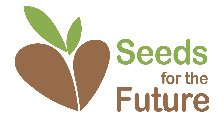 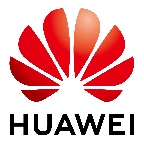 ‘Korea Seeds for the Future 2019’ 지원서
개인 정보 활용 동의서‘Korea Seeds for the Future 2019’ 지원을 희망하신다면 아래 개인 정보 활용 동의서 내용을 확인하신 후 하단에 서명해주시기 바랍니다.[ 개인 정보 수집  활용 내용 ]
※ 본인은 위와 같은 개인 정보 수집활용 내용을 확인했으며 이에ㅁ 동의합니다.                  ㅁ 동의하지 않습니다.※ 개인정보의 수집, 이용 목적의 달성을 위해 국외(화웨이 본사)에 개인정보가 제공될 수 있음에 ㅁ 동의합니다.                  ㅁ 동의하지 않습니다.※ 항공권, 호텔예약 등 여행 계약의 이행 목적을 위해 개인정보(여권번호, 여권만료일, 영문성명)가 제 3자인 국내외 여행사(향후 선정)에 제공될 수 있음에ㅁ 동의합니다.                  ㅁ 동의하지 않습니다.년      월     일이름 :                  (서명)사진3x5성명성별남 / 여사진3x5영문성명(여권명과 동일)생년월일(나이)0000.00.00 (   세)사진3x5국적학교사진3x5학과∙학년/학점0.0 / 0.0사진3x5휴대전화이메일사진3x5취미∙특기/지원경로□ 지인추천 □ 학과 홈페이지 □ 포스터□ 기타:________언어 사용 능력영어중국어 (선택사항)공인시험 / 점수 (선택사항)언어 사용 능력상 / 중 / 하상 / 중 / 하(예) TOEIC/ 990 or HSK/6급 활동 경력또는수상 경력명칭기간내용특이사항활동 경력또는수상 경력활동 경력또는수상 경력활동 경력또는수상 경력ICT 관련 본인의 관심 분야와 향후 공부하고 싶은 것을 영어로 적어주세요(1000자 이내)* 영어로 진행되는 ICT 교육 프로그램이므로 영어 능력 및 ICT에 대한 관심도를 알아보기 위한 질문입니다. 수집하는 개인 정보 항목개인식별정보 (성명, 국적, 휴대번호, 이메일 주소, 여권번호 등)학력사항 (학교, 전공, 학점, 재학기간, 활동 경력, 졸업 여부 등)개인정보 수집 및 이용목적개인정보는 지원자 본인 확인 및 소식과 고지사항 전달 등 프로그램 활동과 관련된 제반 사항에 이용됨개인정보 보유 및 이용 기간접수 진행기간 중 개인정보를 보유 및 이용하며, 접수가 종료되면 탈락한 지원자들의 개인정보는 파기함. 단, 합격자는 수집, 이용 동의일로부터 개인(신용)정보의 수집, 이용 목적을 달성할 때까지 영구적으로 보유됨.부정청탁 금지법에 대한 동의결혼한 경우 배우자가 부정청탁금지법의 적용대상인 공무원 등이 아님을 확인함.개인정보 제공 거부에 따른 제한사항개인정보 수집과 이용에 대한 동의를 거부할 권리가 있으나, 거부한 경우 ‘Korea Seeds for the Future 2019’ 지원∙선발 대상에서 제외될 수 있음